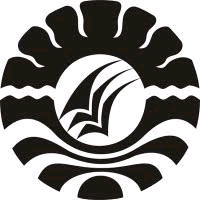 SKRIPSIPENGARUH PENERAPAN METODE SCAFFOLDING TERHADAP HASILBELAJAR MATEMATIKA PADA SISWA KELAS IV SD NEGERI PAGANDONGAN KECAMATAN TAMALANREA KOTA MAKASSARSITI RAODAPROGRAM STUDI PENDIDIKAN GURU SEKOLAH DASARFAKULTAS ILMU PENDIDIKANUNIVERSITAS NEGERI MAKASSAR2017PENGARUH PENERAPAN METODE SCAFFOLDING TERHADAP HASILBELAJAR MATEMATIKA PADA SISWA KELAS IV SD NEGERI PAGANDONGAN KECAMATAN TAMALANREA KOTA MAKASSARSKRIPSIDiajukan untuk Memenuhi Sebagian Persyaratan Guna Memperoleh Gelar Sarjana Pendididkan pada Program Studi Pendidikan Guru Sekolah Dasar Strata Satu Fakultas Ilmu Pendidikan Universitas Negeri MakassarOleh SITI RAODANIM. 1347442012PROGRAM STUDI PENDIDIKAN GURU SEKOLAH DASARFAKULTAS ILMU PENDIDIKANUNIVERSITAS NEGERI MAKASSAR2017          KEMENTERIAN PENDIDIKAN DAN KEBUDAYAAN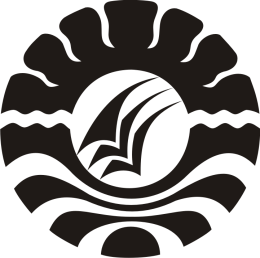       UNIVERSITAS NEGERI MAKASSAR     FAKULTAS ILMU PENDIDIKAN                PROGRAM STUDI  PENDIDIKAN GURU SEKOLAH DASAR                Alamat : Kampus UNM Tidung Jl. Tamalate I Makassar             Telepon : 0411.883076 – 0411.884457              Laman : www.unm.ac.idPERSETUJUAN PEMBIMBINGSkripsi dengan judul Pengaruh Penerapan Metode Scaffolding Terhadap Hasil Belajar Matematika pada Siswa Kelas IV SD Negeri Pagandongan Kecamatan Tamalanrea Kota Makassar.Atas nama:		Nama			: Siti Raoda	NIM			: 1347442012	Jur/Prodi		: Pendidikan Guru Sekolah Dasar (PGSD)	Fakultas		: Ilmu Pendidikan (FIP)Perguruan Tinggi	: Universitas Negeri MakassarSetelah diperiksa, dan diteliti, naskah skripsi ini telah memenuhi syarat untuk diujikan.							Makassar,        Oktober 2017Pembimbing I					Pembimbing IIAndi Dewi Riang Tati, S.Pd., M.Pd			Dra. Hj. Nurhaedah, M.Si	NIP. 19791212 200604 2 001			NIP. 1957922 198511 2 001Disahkan :An. Ketua PRODI PGSD Ketua Bilingual PGSD MakassarNurhaedah, S.Pd., M.Pd                                              NIP. 19780320 200501 2 001PERNYATAAN KEASLIAN SKRIPSISaya yang bertanda tangan dibawah ini :Nama		: Siti RaodaNim		            : 1347442012Jurusan/Prodi	: Pendidikan Guru Sekolah Dasar S1     Judul skripsi	 :Pengaruh Metode Scaffolding Terhadap Hasil Belajar      Matematika Pada Siswa Kelas IV SD Negeri Pagandongan    Kecamatan Tamalanea Kota MakassarMenyatakan dengan sebenarnya bahwa skripsi yang saya tulis ini benar merupakan hasil karya saya sendiri dan bukan merupakan pengambilan tulisan atau pikiran orang lain yang saya akui sebagai hasil tulisan atau pikiran sendiri.Apabila dikemudian hari terbukti atau dapat dibuktikan bahwa skripsi ini hasil jiplakan, maka saya bersedia menerima sanksi atas perbuatan tersebut dengan ketentuan yang berlaku.Makassar,	   Oktober 2017Yang Membuat PernyataanSITI RAODAMOTO“Kejujuran Adalah Kunci Dari Sebuah Keberhasilan dan Kejujuran adalah perhiasan jiwa yang lebih bercahaya daripada berlian “  (Siti Raoda, 2017)Dengan Segala Kerendahan HatiKuperuntukkan Karya iniKepada Ayahanda, Ibunda, dan Saudaraku TercintaSerta  Keluarga dan Sahabat-sahabatku Tersayangyang dengan Tulus dan Ikhlas Selalu Berdo’a dan Membantudemi Keberhasilan PenulisSemoga Allah SWT Memberikan rahmat dan KarunianyaKepada Kita SemuaABSTRAKSiti Raoda, 2017. Pengaruh Penerapan Metode Scaffolding Terhadap Hasil Belajar Matematika pada Siswa Kelas IV SD Negeri Pagandongan Kecamatan Tamalanrea Kota Makassar. Skripsi dibimbing oleh                                           Andi Dewi Riang Tati, S.Pd., M.Pd dan Dra. Hj. Nurhaedah, M.Si Program Studi Pendidikan Guru Sekolah Dasar Fakultas Ilmu Pendidikan Universitas Negeri Makassar.Penelitian ini menelaah tentang Pengaruh Penerapan Metode Scaffolding terhadap Hasil Belajar Matematika pada Siswa Kelas IV SD Negeri Pagandongan Kecamatan Tamalanrea Kota Makassar. Adapun  rumusan masalah dalam penelitian ini adalah (1) bagaimanakah gambaran penerapan metode scaffolding terhadap hasil belajar matematika pada siswa kelas IV SD Negeri Pagandongan Kecamatan Tamalanrea Kota Makassar? (2) bagaimanakah gambaran hasil belajar matematika pada siswa kelas IV SD Negeri Pagandongan Kecamatan Tamalanrea Kota Makassar? (3) apakah terdapat pengaruh antara penerapan metode scaffolding terhadap hasil belajar matematika pada siswa kelas IV SD Negeri Pagandongan Kecamatan Tamalanrea Kota Makassar?. Tujuan penelitian yaitu (1) untuk mengetahui gambaran penerapan metode scaffolding terhadap hasil belajar matematika pada siswa kelas IV SD Negeri Pagandongan Kecamatan Tamalanrea Kota Makassar? (2) untuk mengetahui gambaran hasil belajar matematika pada siswa kelas IV SD Negeri Pagandongan Kecamatan Tamalanrea Kota Makassar? (3) untuk mengetahui pengaruh penerapan metode scaffolding terhadap hasil belajar matematika pada siswa kelas IV SD Negeri Pagandongan Kecamatan Tamalanrea Kota Makassar. Penelitian ini menggunakan pendekatan kuantitatif dengan desain penelitian  quasi-experimental design. Populasi dalam penelitian ini yaitu seluruh siswa kelas IV dan Sampel pada penelitian ini adalah siswa kelas IV yang diambil menggunakan purposive sampling yaitu dengan karakteristik tertentu. Teknik pengumpulan data yang   digunakan adalah observasi, tes, dan dokumentasi. Teknik analisis data yang digunakan yaitu dengan melakukan pengujian hipotesis dengan menggunakan t-test dengan jenis independent sample t-test. Hasil perhitungan dengan menggunakan uji hipotesis-t (Separated Varian) diperoleh thitung lebih besar dibanding ttabel pada taraf signifikansi dan derajat kebebasan tertentu. Kesimpulan penelitian ini adalah metode scaffolding memberikan pengaruh terhadap hasil belajar matematika siswa kelas IV SD Negeri Pagandongan Kecamatan Tamalanrea Kota Makassar.ABSTRACTSiti Raoda, 2017. The effect of implementation scaffolding method for mathematics learning result at fourth  grade SD Negeri Pagandongan Kecamatan Tamalanrea Kota Makassar. Essay guide by Andi Dewi Riang Tati S.Pd., M.Pd and     Dra.Hj.Nurhaedah M.Si Department of Primary Teacher Education Faculty of Science Education State University of Makassar.The research reviewing about The effect of implementation scaffolding method for mathematics learning result at fourth  grade SD Negeri Pagandongan Kecamatan Tamalanrea Kota Makassar. The formulation of the problem in this research is (1)How To Describe Of Implementation Scaffolding Method For Mathematics Learning Result At Fourth Grade Sd Negeri Pagandongan Kecamatan Tamalanrea Kota Makassar? (2)How To Describe Mathematics Learning Result At Fourth Grade Sd Negeri Pagandongan Kecamatan Tamalanrea Kota Makassar? (3) Is there effect between Of Implementation Scaffolding Method with  Mathematics Learning Result At Fourth Grade Sd Negeri Pagandongan Kecamatan Tamalanrea Kota Makassar? The objectivies of research is (1) To know Describe Of Implementation Scaffolding Method For Mathematics Learning Result At Fourth Grade Sd Negeri Pagandongan Kecamatan Tamalanrea Kota Makassar, (2) To Know Describe Mathematics Learning Result At Fourth Grade Sd Negeri Pagandongan Kecamatan Tamalanrea Kota Makassar, (3) To Know Is there effect between Of Implementation Scaffolding Method with  Mathematics Learning Result At Fourth Grade Sd Negeri Pagandongan Kecamatan Tamalanrea Kota Makassar. The research using quantitative approach with design of research quasi experimental design. The population of research is The student at fourth grade SD Negeri Pagandongan. The sample of research is The student at fourth grade that taken use purposive sampling with is certain characteristics. Technique of Data Collection is observation, test, and dokumentation. Data analysis technique used is by testing hypothesis by using t-test with independent sample t-test. The result of calculation by using test of hypothesis-t (Separated Varian) is obtained tcount is bigger than ttable at certain level of significance and degree of freedom. The conclusion of this research is scaffolding method give the effect for mathematics learning result At Fourth Grade Sd Negeri Pagandongan Kecamatan Tamalanrea Kota Makassar.PRAKATAPuji syukur kita panjatkan kehadirat Tuhan Yang Maha Esa, karena atas berkat rahmat-Nya sehingga skripsi yang berjudul “Pengaruh Penerapan Metode Scaffolding Terhadap Hasil Belajar Matematika pada Siswa Kelas IV SD Negeri Pagandongan Kecamatan RTamalanrea Kota Makassar” dapat diselesaikan sesuai dengan waktu yang telah ditetapkan Penulisan skripsi ini merupakan salah satu syarat untuk menyelesaikan studi dan mendapat gelar Sarjana Pendidikan (S.Pd) pada Program Studi Pendidikan Guru Sekolah Dasar Fakultas Ilmu Pendidikan Universitas Negeri Makassar. Penulis menyadari bahwa skripsi ini tidak mungkin terwujud tanpa bantuan dan bimbingan dari berbagai pihak oleh karena itu penulis menyampaikan terima kasih untuk Ayahada Sabang  dan Ibunda Hanapiah selaku orang tua penulis yang selalu membimbing, memotivasi, menasehati dan menyertai penulis dengan setiap doanya selama melaksanakan pendidikan dan ucapan terima kasih kepada Andi Dewi Riang Tati, S.Pd., M.Pd selaku pembimbing I dan                Dra. Hj. Nurhaedah, M.Si  selaku pembimbing II yang telah memberikan bimbingan dan arahan dengan tulus ikhlas sehingga skripsi ini dapat diselesaikan. Penulis juga menyampaikan ucapan terima kasih kepada :Prof. Dr. H. Husain Syam, M.TP selaku Rektor Universitas Negeri Makassar yang telah menerima penulis menuntut ilmu di Fakultas Ilmu Pendidikan Universitas Negeri Makassar.Dr.Abdullah Sinring, M. Pd. selaku Dekan Fakultas Ilmu Pendidikan Universitas Negeri Makassar atas segala kebijakannya sebagai pimpinan Fakultas tempat peneliti menimba ilmu selama ini.Ahmad Syawaluddin, S.Kom., M.Pd. dan Muhammad Irfan S.Pd., M. Pd  yang masing-masing merupakan Ketua Program Studi dan sekretaris Program Studi PGSD Fakultas Ilmu Pendidikan Universitas Negeri Makassar.Dra. Hj. Rosdiah Salam, M.Pd dan Nurhaedah, S.Pd., M.Pd selaku Ketua UPP PGSD dan PGSD Bilingual Makassar Fakultas Ilmu Pendidikan Universitas Negeri Makassar, yang dengan penuh perhatian memberikan bimbingan dan memfasilitasi penulis selama proses perkuliahan.Dosen PGSD UPP PGSD Makassar  Fakultas Ilmu Pendidikan Universitas Negeri Makassar yang telah memberikan berbagai macam ilmu pengetahuan yang tak ternilai dibangku perkuliahan.Kepala Sekolah dan seluruh staf dewan guru SD Negeri Pagandongan  Kecamatan Tamalanrea Kota Makassar yang telah banyak membantu selama penelitian. Ayahanda Sabang, Ibunda Hanapiah serta seluruh keluarga besar yang selalu memberikan kasih sayangnya serta dukungan moril maupun materil mulai awal sampai penyelesain studi.Teman-teman seangkatan di UPP PGSD Makassar dan Keluarga Besar Seiman Phinisi Islam Community yang senatiasa mengarahkan ke jalan yang benar untuk senantiasa menuntut ilmu bukan saja ilmu dunia melainkan ilmu akhirat yang lebih utama.Atas bantuan dari berbagai pihak, penulis hanya dapat memanjatkan doa kehadirat Allah Yang Maha Esa, semoga segala bantuan yang telah diberikan mendapat pahala. Dan dengan segala kerendahan hati penulis menyadari masih banyak terdapat kekurangan-kekurangan dalam penyusunan skripsi ini, sehingga penulis mengharapkan adanya saran dan kritik yang bersifat membangun dari semua pihak demi kesempurnaan skripsi ini. Akhirnya semoga skripsi ini dapat bermanfaat bagi semua, Amin ya Robbal Alamin.                                                                                         Makassar,     Oktober 2017PenulisDAFTAR ISIHALAMAN SAMPUL 	  iHALAMAN JUDUL                                                                                             	 iiHALAMAN PERSETUJUAN PEMBIMBING                                                   	 iiiPERNYATAAN KEASLIAN SKRIPSI	ivMOTTO 	vABSTRAK 	viPRAKATA 	viiDAFTAR ISI 	xDAFTAR TABEL	xiiDAFTAR GAMBAR	xiiiDAFTAR LAMPIRAN	xivPENDAHULUANLatar Belakang Masalah 	1Rumusan Masalah	6Tujuan Penelitian 	6Manfaat Penelitian 	7KAJIAN PUSTAKA, KERANGKA PIKIR, DAN HIPOTESIS PENELITIANKajian PustakaMetode Scaffolding	 9Matematika	 12Hasil Belajar	 13Kerangka Pikir 	 17Hipotesis Penelitian 	19METODE PENELITIANPendekatan dan Jenis Penelitian 	20Variabel dan Desain Penelitian 	20Definisi Oprasional 	22Populasi dan Sampel	22Teknik dan Prosedur Pengumpulan Data	23Teknik Analisis Data	26HASIL PENELITIAN DAN PEMBAHASANHasil Penelitian 	30Pembahasan	 51KESIMPULAN DAN SARANKesimpulan	59Saran	60DAFTAR PUSTAKA 	61LAMPIRAN	PERSURATAN PENELITIANDAFTAR RIWAYAT HIDUPDAFTAR TABEL Tabel                                           Judul                                                     	  Halaman                                         3.1	: Tabel 3.1 Rancangan Hasil Penelitian	213.2	: Jumlah Siswa Kelas IV SDN Pagandongan	2	33.3	: Kategorisasi Skor Hasil Belajar	264.1	: Deskripsi Data Pre-Test Kelas Eksperimen	324.2 	: Pengkategorian Deskripsi Data Hasil Pre-Test Kelas Eksperimen	334.3	: Deskripsi Data Pre-Test Kelas Kontrol	344.4 	: Pengkategorian Deskripsi Data Hasil Pre-Test Kelas Kontrol	354.5	: Deskripsi Data Post-Test Kelas Eksperimen	394.6 	: Pengkategorian Deskripsi Data Hasil Pre-Test Kelas Eksperimen 	404.7	: Deskripsi Data Post-Test Kelas Kontrol	424.8 	: Pengkategorian Deskripsi Data Hasil Pre-Test Kelas Kontrol	434.9	: Hasil Uji Normalitas Data Pre-Test dan Post-Test	45 	  Kelas Eksperimen dan Kontrol4.10	: Hasil Uji Homogenitas Pre-Test Kelas Eksperimen	46	  dan Kontrol4.11	: Hasil Independent Sample t-Test nilai Pre-Test Kelas	47	  Eksperimen  dan Kelas Kontrol.4.12	: Paired Sample t-Test Pre-Test Eksperimen dan	48 	  Post-Test Eksperimen4.13	: Paired Sample t-Test Pre-Test Kontrol dan	49 	  Post-Test Kontrol4.14	: Hasil Independent Sample t-Test nilai Post-Test Kelas	50	   Eksperimen dan Kelas KontrolDAFTAR GAMBARGambar                                     Judul                                                               Halaman           2.1  	 :                Bagan kerangka pikir 	                                         18DAFTAR LAMPIRANLampiran                        Judul                                                             Halaman1     	:  Kisi-Kisi Instrumen Soal Sebelum Divalidasi	632     	:  Kisi-Kisi Instrumen Soal Setelah Divalidasi	643    	:  Soal Tes (Pretest/Posttest) Sebelum Di Validasi	  	   654    	:  Soal Tes (Pretest/Posttest) Setelah Di Validasi	725     	:  Rubric Penilaian Pretest/Posstest	776	:  Rencana Pelaksanaan Pembelajaran (Treatment 1)	797     	:  Rencana Pelaksanaan Pembelajaran (Treatment 2)	848     	:  Rencana Pelaksanaan Pembelajaran (kelas konrol_1)	899     	:  Rencana Pelaksanaan Pembelajaran (kelas konrol_2)	9310   	:  Peoman Observasi Guru	9711   	:  Pedoman Observasi Aktivitas Siswa	10012	:  Lembar Observasi Siswa	10313   	:  Lembar Kegiatan Siswa 1	106	14 	:  Lembar Kegiatan Siswa 2	10915	: Rekapitulasi Nilai Kelas Eksperimen	11116	:  Rekapitulasi Nilai Kelas Kontrol	11217	: Data Hasil Instrument Pre Test Kelas Eksperimen	11318 	: Data Hasil Instrument Pre Test Kelas Kontrol	11419 	: Data Hasil Instrument Post Test Kelas Eksperimen	11520 	: Data Hasil Instrument Post Test Kelas Kontrol	11621	: Deskripsi Analisis Data	11722 	: Output Uji Normalitas	11923	: Output Uji Homogenitas	12124	: Output Pre-Test Independent Sample T-Test	12225 	: Output Eksperimen Paired Sample T-Test	12326	: Output Kontrol Paired Sample T-Test	12427 	: Output Post-Test Independent Sample T-Test	12528	: Titik Persentase Distribusi t (df = 1 – 24) dan (46- 50)	12629 	: Dokumentasi	127